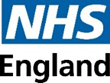 South West RegionSpecial Care Dentistry Referral Form to Community Dental ServicesAdults and Children For referral by Dental Professionals onlyPlease note:If your referral does not meet the Special Care Dental Service criteria or if this form is not legible or completed fully, we reserve the right to return it to you.  If the patient is accepted for a course of treatment this does not mean they will receive ongoing care on completion of the treatment.For Dorset referrals, please use the Vantage Rego DERS systemCompleted forms to be returned to the relevant provider:SECTION 1: REFERRAL INFORMATIONSECTION 1: REFERRAL INFORMATIONSECTION 1: REFERRAL INFORMATIONSECTION 1: REFERRAL INFORMATIONSECTION 1: REFERRAL INFORMATIONType of Referral Specialist Opinion only     Shared Care     Specialist Opinion only     Shared Care     Specialist Opinion and Treatment     Specialist Opinion and Treatment     SECTION 2: PATIENT DETAILSSECTION 2: PATIENT DETAILSSECTION 3: PARENT/CARER/GUARDIAN INFORMATIONSECTION 3: PARENT/CARER/GUARDIAN INFORMATIONSECTION 3: PARENT/CARER/GUARDIAN INFORMATIONNameNameNameAddressAddressAddressAddressAddressHome Tel. No.Home Tel. No.Home Tel. No.Mobile NumberMobile NumberMobile NumberEmail address Email addressEmail addressDate of BirthRelationship to patientRelationship to patientNursery/School/College (if relevant)Nursery/School/College (if relevant)Professionals involved in care (e.g. social worker, learning disability team)? If yes, please give details Yes      Details:Professionals involved in care (e.g. social worker, learning disability team)? If yes, please give details Yes      Details:Professionals involved in care (e.g. social worker, learning disability team)? If yes, please give details Yes      Details:GenderProfessionals involved in care (e.g. social worker, learning disability team)? If yes, please give details Yes      Details:Professionals involved in care (e.g. social worker, learning disability team)? If yes, please give details Yes      Details:Professionals involved in care (e.g. social worker, learning disability team)? If yes, please give details Yes      Details:Patient’s NHS NumberProfessionals involved in care (e.g. social worker, learning disability team)? If yes, please give details Yes      Details:Professionals involved in care (e.g. social worker, learning disability team)? If yes, please give details Yes      Details:Professionals involved in care (e.g. social worker, learning disability team)? If yes, please give details Yes      Details:Relevant Safeguarding informationProfessionals involved in care (e.g. social worker, learning disability team)? If yes, please give details Yes      Details:Professionals involved in care (e.g. social worker, learning disability team)? If yes, please give details Yes      Details:Professionals involved in care (e.g. social worker, learning disability team)? If yes, please give details Yes      Details:SECTION 4: REFERRER DETAILSSECTION 4: REFERRER DETAILSSECTION 5: PATIENT GP DETAILS SECTION 5: PATIENT GP DETAILS SECTION 5: PATIENT GP DETAILS NameNameNamePractice AddressPractice AddressPractice AddressTel. No.Practice Tel. No.Practice Tel. No.NHS.net email addressNHS.net email addressNHS.net email addressSECTION 6: REASON FOR REFERRAL AND TREATMENT REQUESTEDSECTION 6: REASON FOR REFERRAL AND TREATMENT REQUESTEDSECTION 6: REASON FOR REFERRAL AND TREATMENT REQUESTEDSECTION 6: REASON FOR REFERRAL AND TREATMENT REQUESTEDSECTION 6: REASON FOR REFERRAL AND TREATMENT REQUESTEDLearning DisabilityAutism Spectrum DisorderMental Health ConditionMedical DisabilityDementiaPhysical DisabilityPlease explain why you are referring the patient and what treatment is requiredPlease explain why you are referring the patient and what treatment is requiredPlease explain why you are referring the patient and what treatment is requiredPlease explain why you are referring the patient and what treatment is requiredSECTION 7: DESCRIBE PREVIOUS ATTEMPTS AT TREATMENTPlease explain what treatment has been attempted and why the patient cannot be treated within General Dental PracticeSECTION 7: DESCRIBE PREVIOUS ATTEMPTS AT TREATMENTPlease explain what treatment has been attempted and why the patient cannot be treated within General Dental PracticeSECTION 7: DESCRIBE PREVIOUS ATTEMPTS AT TREATMENTPlease explain what treatment has been attempted and why the patient cannot be treated within General Dental PracticeSECTION 7: DESCRIBE PREVIOUS ATTEMPTS AT TREATMENTPlease explain what treatment has been attempted and why the patient cannot be treated within General Dental PracticeSECTION 8: MEDICAL HISTORYPlease include an overview of the patient’s medical history, a copy of their medication list, any known allergies, a copy of the latest clinical letter or any other information that may be pertinent to their dental careSECTION 8: MEDICAL HISTORYPlease include an overview of the patient’s medical history, a copy of their medication list, any known allergies, a copy of the latest clinical letter or any other information that may be pertinent to their dental careSECTION 8: MEDICAL HISTORYPlease include an overview of the patient’s medical history, a copy of their medication list, any known allergies, a copy of the latest clinical letter or any other information that may be pertinent to their dental careSECTION 8: MEDICAL HISTORYPlease include an overview of the patient’s medical history, a copy of their medication list, any known allergies, a copy of the latest clinical letter or any other information that may be pertinent to their dental careSECTION 9: COMMUNICATION AND IDENTIFIED REASONABLE ADJUSTMENTSPlease detail communication, mobility or other reasonable adjustments required by the patient belowSECTION 9: COMMUNICATION AND IDENTIFIED REASONABLE ADJUSTMENTSPlease detail communication, mobility or other reasonable adjustments required by the patient belowSECTION 9: COMMUNICATION AND IDENTIFIED REASONABLE ADJUSTMENTSPlease detail communication, mobility or other reasonable adjustments required by the patient belowSECTION 9: COMMUNICATION AND IDENTIFIED REASONABLE ADJUSTMENTSPlease detail communication, mobility or other reasonable adjustments required by the patient belowSECTION 10: RADIOGRAPHSPlease ensure all relevant and recent radiographs are enclosed for patient assessmentSECTION 10: RADIOGRAPHSPlease ensure all relevant and recent radiographs are enclosed for patient assessmentSECTION 10: RADIOGRAPHSPlease ensure all relevant and recent radiographs are enclosed for patient assessmentSECTION 10: RADIOGRAPHSPlease ensure all relevant and recent radiographs are enclosed for patient assessmentRadiographs enclosedDPT       Intra Orals      Date taken: None     Please give reason for not providing radiographs) None     Please give reason for not providing radiographs) None     Please give reason for not providing radiographs) SECTION 11: SIGNATURESECTION 11: SIGNATURESECTION 11: SIGNATURESECTION 11: SIGNATUREPrint NameSignatureGDC NumberDateSECTION 12: TRIAGE OUTCOME SECTION 12: TRIAGE OUTCOME SECTION 12: TRIAGE OUTCOME SECTION 12: TRIAGE OUTCOME SECTION 12: TRIAGE OUTCOME Date TriagedTriaged by (print name and position)Triaged by (print name and position)Triaged by (print name and position)Referral AcceptedIf rejected, please state reason for rejectionIf rejected, please state reason for rejectionIf rejected, please state reason for rejectionPatient Complexity    Level 1    Level 1    Level 2    Level 3AreaDetailsCornwallciosicb.rmsdentalreferrals@nhs.netPlymouthlivewell.referralsplymouthcommunitydentistry@nhs.netTorbaysdc-dental.t-sd@nhs.netDevon (excluding Plymouth and Torbay)rduh.sds-referral@nhs.netSomersetscwcsu.dentalwest1@nhs.netBNSSG & BaNESprimarycaredentalreferrals@uhbw.nhs.uk Wiltshire and Swindongwh.dentaladmin.teamoffice@nhs.netGloucestershirehttps://www.ghc.nhs.uk/our-teams-and-services/gloucestershire-specialist-dental-service/DorsetVantage Rego (ref.management)